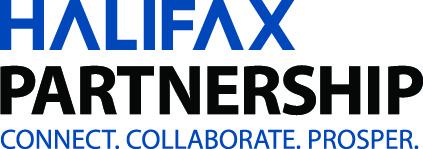 Business Continuity ToolkitGeneric Emergency Response Plan TemplateDocument review and approvalRevision historyThis document has been approved byPurposeEmergency response plans include documented guidance and procedures to enable emergency and incident response teams to effectively mitigate negative events, which require an immediate reaction to protect the organization’s people, its assets and the environment in which it operates.ScopeThis emergency response plan focuses on <specific situation, e.g., building evacuation>.Additional response plans have been documented for the following situations:<TBD – list all other emergency and incident response plans maintained by the organization, e.g., cybersecurity incident response plan, chemical spill containment plan, pandemic response plan, IT operational incident response plan, etc.><TBD><TBD><TBD>Plan possessionAll personnel identified in section 5 as having emergency response responsibilities will have a copy of the latest version of this response plan through SharePoint access and either printed copies or digital copies on encrypted USB storage devices. Key assumptionsAll personnel with business emergency/incident response responsibilities have been trained on the use of this response plan and have been given a copy of the latest approved versionResponse procedures assume the worst-case scenario for the emergency scenario being considered. Personnel authorized to activate the emergency response plan will have to determine whether to execute the full response procedures, depending on the severity and scope of the negative event/incident.Roles and responsibilitiesThe following roles are required to ensure successful execution of emergency response procedures: Detection, monitoring and escalationDetection and monitoringSuccessful response and mitigation of incidents and emergencies relies heavily on early detection to minimize potential damage and allow sufficient time for response activities.The following detection and monitoring mechanisms are in place for <specific situation, e.g., fire>:<TBD><TBD><TBD><TBD>Classification and escalationAlthough each incident/emergency is unique and requires a specific response, these events can be classified into ‘Low’, ‘Moderate’ and ‘High’ severity incidents/emergencies, as defined in the table below. This classification is based on an initial assessment of the extent of the emergency by the Emergency Response Lead.Low and moderate severity events may be dealt with by the operations teams or emergency response team, and all high severity events must be escalated to the crisis management team for consideration.Assessment & declaration of an emergency situationOnce an event is detected and classified based on the initial assessment of the situation, the Emergency Response Lead may decide to activate the emergency response plan and the procedures within it.Once an emergency is declared, the Emergency Response Lead authorizes warnings/alerts to be issued to provide guidance to people, e.g., to evacuate the building, and continues to oversee and support the execution of specific emergency response procedures. The Emergency Response Lead also informs the business continuity coordinator that the emergency response plan is being activated and the nature of the event.Response procedures and damage controlAdd the specific steps required to respond to the emergency situation, e.g., the steps to evacuate a building or to contain a cyber-attack.<Step 1><Step 2><Step 3><Step 4><Step 5>Communication and alertingTimely warnings and alerts can prevent further damage and provide key instructions to impacted personnel.The following pre-defined alerts and warnings may be issued with authorization from the Emergency Response Lead:Appendix 1 – Emergency contact informationVersionAuthorDateRevisionApprover nameDate approvedRoleResponsibilitiesPrimaryAlternate(s)Emergency Response LeadAssesses the impact of an event and decides on whether to activate response procedures as per section 6Authorizes warnings/alerts to be issuedOversees and support the execution of specific emergency response proceduresInforms the business continuity coordinator that the emergency response plan is being activated and the nature of the event.<Add><Add>Business Continuity CoordinatorOnce notified of emergency response plan activation, confirms the event severity and determines whether to escalate to the crisis management team (CMT)Liaises between the CMT and Emergency Response Lead, and facilitates timely information sharing.<Add><Add>HR / Succession LeadOversees delegation of responsibilities and the execution of the succession planProvides counseling to personnel during the disruption, as required.<Add><Add>Communications LeadIssues external communications and mass internal communications (other than warnings and alerts issued by the Emergency Response Lead)<Add><Add>Emergency Response Team MembersConsists of specific trained personnel who support emergency response activities, such as fire wardens distributed across operating areas.<Add><Add>External agenciesExternal parties may be drawn upon to support emergency response efforts and have been identified in the specific procedures when their involvement is required.<Add><Add>SeverityDefinitionLowPotential or actual incident which does not materially affect business operationsLimited media coverageResponse is managed by operations teams.ModerateIncident is localized to one site with limited impact on business operationsThe situation is attracting minor media response and minimal social media attentionResponse is managed by incident/emergency response teams.HighMajor incident/emergency requiring intervention from local authoritiesBroad coverage in traditional and social mediaResponse is managed by incident/emergency response teams and local civil defense authoritiesSenior management intervention and external communications required.Alert details/contentDelivery methodAlert details/contentDelivery method<Add contents of the warning/alert><Add how this alert will be communicated to stakeholders><Add contents of the warning/alert><Add how this alert will be communicated to stakeholders><Add contents of the warning/alert><Add how this alert will be communicated to stakeholders>NameRolePhone number(s)Email addressNameRolePhone number(s)Email address